İDARE HUKUKU NOTLARI-II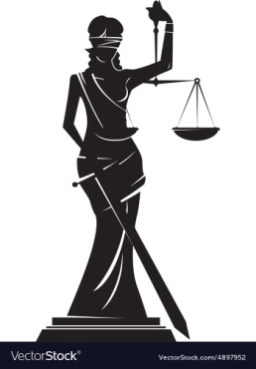 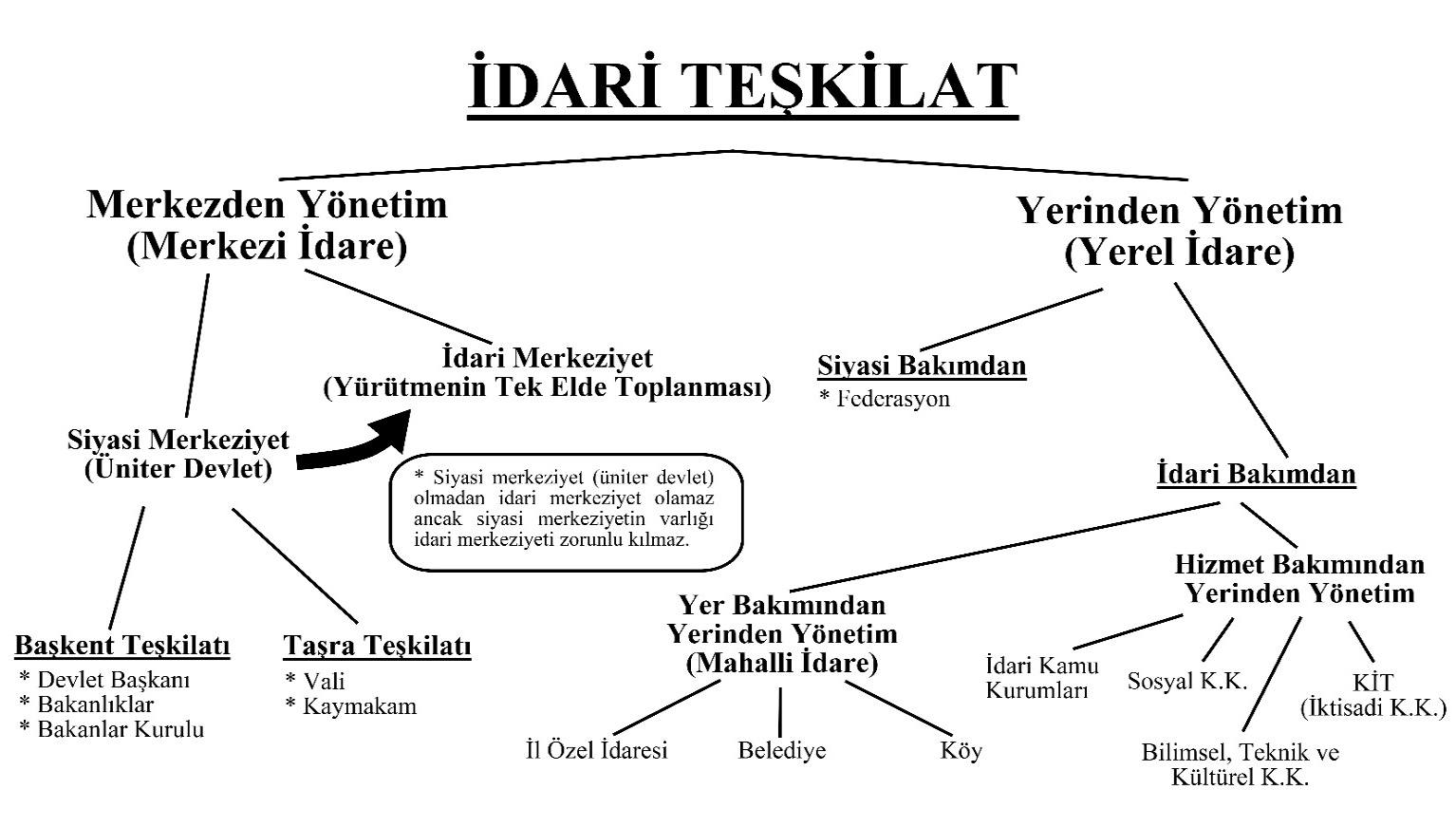 İDARİ TEŞKİLATA HAKİM OLAN GENEL ESASLARİdari teşkilat, kamu hizmeti teşkilatını ifade etmektedir. İdari teşkilatlanmanın amacı vatandaşların ortak menfaatlerine mümkün olduğunca en iyi şekilde temin ve tatmin etmektir. Devletlerin idari teşkilatlarındaki farklılığa rağmen hemen hemen her ülkede idari teşkilata hâkim olan iki sistem mevcuttur. Bunlar merkezden yönetim ve yerinden yönetim sistemleridir. Merkezden Yönetim (Merkeziyet)Merkezden yönetim, kamu hizmetlerinin merkezden görülmesi ve kamu kudretinin tamamen merkezde toplanmasıdır. Merkezden yönetimde kamu hizmetleri hizmetin çeşidine göre bakanlık şeklinde örgütlense de bu bakanlıkların tüzel kişilikleri yoktur. Hizmetler tek elde toplandığı için tek bir tüzel kişilik vardır. O da devlet kamu tüzel kişiliğidir. Ülkenin idaresi, o ülkenin başkentinde yer alan en üst kuruluş ve bu kuruluşun yönetimindeki kişi veya kişiler tarafından gerçekleştirilir. Doğal olarak bütün kamu hizmetlerinin bu kişi veya kişiler tarafından yerine getirilmesi mümkün değildir. Bu nedenle hizmetler, bu kişi veya kişiler tarafından atanan ve birbirlerine belli bir hiyerarşi ilişkisiyle bağlı personel eliyle görülür. Bu personel, merkezdeki kişi veya kişilerin verdikleri emir ve direktifleri uygular. Merkezdekiler yetkili oldukları gibi aynı zamanda sorumludurlar. Bu nedenle personelin ne yetkisi ne de sorumluluğu vardır. Personel sadece emir kuludur. Ayrıca merkez tarafından yürütülen kamu hizmetlerinin bütçesi tektir. Merkezden Yönetimin TürleriSiyasi Merkeziyetçilik: Siyasi merkeziyetçilik egemenliğin teklik, bütünlük gösterdiği devlet şeklidir. Bu devlette yasama, yürütme ve yargı organları tektir. Bu tür devletlere üniter devlet adı da verilir. İdari Merkeziyetçilik: İdari merkeziyetçilik sadece yürütme organını ilgilendirir. Yürütme organının tek elde toplanmasını ifade eder. Bir ülkede siyasi merkeziyetçilik olmadan idari merkeziyetçilik olamaz. Fakat siyasi merkeziyetçiliğin varlığı idari merkeziyetçiliğin varlığını zorunlu kılmaz. Merkezden Yönetimin ÖzellikleriMerkezden yönetimde tek bir kamu tüzel kişiliği bulunmaktadır. Bu da devlet kamu tüzel kişiliğidir. Kamu hizmeti teşkilatı idari taksimata uygun olarak bütün ülkeye yayılmıştır. Merkezde bakanlıklar oluşturulmuştur. Bakanlıkların kamu tüzel kişiliği bulunmamaktadır. Kamu hizmetleriyle ilgili icrai karar alma yetkisi tek elde toplanmıştır. Karar alma ve kararları uygulama yetkisi merkezdeki birimlere aittir. Bu durumun istisnası ise yetki genişliği ilkesidir. Yetki genişliği ilkesi çerçevesinde kanunla bazı yetkiler devredilmemişse taşradaki birimlerin ve görevlilerin karar alma yetkileri yoktur. Kamu hizmetlerinin yürütülmesi için gerekli gelir ve giderler merkezileştirilmiştir. Yani tek bütçe mevcuttur. Ülke çapında yürütülen kamu hizmetine yönelik bütün harcamalar merkezdeki harcama yetkilisinin onayı ile bu bütçeden yapılır. Merkezi idarenin üstlendiği hizmetler merkeze ait ve bu merkezin hiyerarşisine dahil kamu görevlileri tarafından yerine getirilir. Bu kamu görevlilerinin göreve alınması ve görevlendirilmelerine merkezdeki yetkililer karar verir. Merkezden Yönetimin YararlarıMerkezden yönetim ülkede birlik ve bütünlük sağlayan bir ilkedir. Merkezden yönetimde hizmetleri daha az masrafla görebilmek ve halkın üzerine düşen mali külfeti azaltmak mümkündür. Merkezden yönetim idarenin tarafsızlığını sağlayabilecek ve kamu personelini mahalli etkilerden koruyabilecek bir ilkedir.Merkezden yönetim ile kamu hizmetlerinin ülkenin her tarafına dengeli şekilde yaygınlaştırılabilmesi imkân dahiline girer. Kamu hizmetlerinin bütçesi tek bir bütçe olduğundan mali denetim daha kolay yapılır. Merkezden Yönetimin ZararlarıMerkezden yönetimin en önemli sakıncası bürokrasiye yani kırtasiyeciliğe sebep olmasıdır. Bu bir teşkilat hastalığıdır ve kamu hizmetlerini ve işlerin görülmesini yavaşlatır ya da geciktirir. Aşırı merkeziyetçilik demokrasi esasıyla bağdaşmaz. Mahalli kamu hizmetlerinin mahalli halk tarafından görülmesi demokrasinin gereğidir. Merkeziyetçilik bütün hizmetlerin merkez tarafından görülmesini öngördüğü için kamu hizmetlerinden yararlananlar bu hizmetle ilgili alınacak kararlara katılma imkanından yoksun kalırlar. Hizmetler merkezi idarece görüldüğü için mahalli halk kendisini ilgilendiren hiçbir işle uğraşmaz ve her şeyi devletten bekler hale gelir. Bu durum mahalli halkın teşebbüs fikrini yok eder.Siyasi otorite sahipleri kamu hizmetlerini kendi seçim çevrelerine kaydırabilir. Bu durum kamu hizmetlerinin eşit dağılımını engeller. Merkezden yönetimde kamu görevlilerinin atanmasında siyasi tesirler rol oynayabilir. Yetki Genişliği (Tevsi-i Mezuniyet) Yetki genişliği ilkesi, merkezin kamu kudretinden doğan yetkilerin bir yer veya hizmetin başında bulunan memura tanınmasıdır. Diğer bir deyişle taşra teşkilatında yer alan il idaresinin başındaki vali, belli konularda merkeze danışmadan merkez adına karar alma ve uygulama yetkisine sahiptir. Buna yetki genişliği denir. Yetki genişliğinin özellikleri şunlardır:Yetki genişliği merkezden yönetim sisteminin yumuşatılmış ve sakıncalarının belirli ölçüde giderilmiş şeklidir. Yetki genişliği sadece il idaresi bakımından söz konusudur. Bu nedenle vali merkezi idarenin hiyerarşik denetimine tabi bir memurdur. Yetki genişliği verilen makam devlet kamu tüzel kişiliğini kullanır. Bu makam devleti temsil eder ve onun adına hareket eder. Bu sebeple yetkisini onun direktif ve denetimi altında kullanır. Yapmış olduğu işlemlerin merkezi idare işlemlerinden hiçbir farkı yoktur. Merkezdeki yetkili kişi veya kişiler valiye tanınan konularda doğrudan doğruya işlem yapamazlar. Sadece valiye bu yönde emir ve direktif verebilirler. Yetki genişliğinde yetki merkez adına ve milli kamu hizmetlerinin ifası için kullanılır. Yetkinin kullanılmasıyla ilgili tüm gelir ve giderler merkeze aittir. Yerinden Yönetim (Ademi Merkeziyet)Yerinden yönetim, mahalli nitelikteki kamu hizmetleri ile teknik nitelikteki kamu hizmetlerinin merkezi idareden alınarak ayrı kamu tüzel kişilerine verilmesidir. Merkezden yönetimden farklı olarak yerinden yönetim kuruluşlarının ayrı ayrı kamu tüzel kişilikleri vardır. Bu kamu tüzel kişileri yürüttükleri kamu hizmetleriyle ilgili olarak icrai karar alma yetkisine yani idari özerkliğe sahiptirler. Bu kuruluşlarda görevli kamu görevlileri kural olarak doğrudan yeniden yönetim kuruluşları tarafından atanır veya seçimle göreve gelir. Merkezden yönetimden farklı olarak yerinden yönetim kuruluşlarının her birinin ayrı bütçeleri yani mali özerklikleri bulunur. Yerinden Yönetim TürleriSiyasi Bakımdan Yerinden Yönetim: Üniter olmayan devletlerde söz konusu olmayan yerinden yönetim biçimidir. Bu devlet şekline federasyon adı verilir. İdari Bakımdan Yerinden Yönetim: İdari bakımdan yerinden yönetim bazı kamu hizmetlerinin yürütülmesinin genel idare hiyerarşisine dahil olmayan çeşitli kamu tüzel kişilerine verilmesidir. İdari bakımdan yerel yönetim kendi içinde yer bakımından ve hizmet bakımından yerinden yönetim olarak iki kısma ayrılır. Yer Bakımından Yerel Yönetim: Bu sistemin uygulanması sonucunda ortaya çıkan kamu idarelerine mahalli idareler (yerel yönetimler) adı verilir. Mahalli idareler kamu tüzel kişiliğine sahiptir, özerktir ve merkezi yönetimin idari vesayet denetimine tabidir. Mahalli idarelerin ayrı bir bütçeleri de vardır. Bu idareler belirli bir coğrafi alanla sınırlı olmak üzere itfaiye, toplu taşıma, katı atıkların toplanması gibi farklı farklı kamu hizmetlerini görürler. Bu idarelerin türleri anayasada il özel idaresi, belediye, köy ile sınırlı olacak şekilde sayılmıştır. Hizmet Bakımından Yerinden Yönetim: Özel bilgi ve uzmanlık gerektiren teknik nitelikteki bazı kamu hizmetlerinin merkez teşkilatından ayrı ve kamu tüzel kişiliğine sahip kuruluşlar eliyle yürütülmesidir. Bu hizmetler coğrafi alanla sınırlı kalınmadan yerine getirilir. Bu kuruluşlara kamu kurumları adı verilir. Kamu kurumları kamu tüzel kişiliğine sahiptir, özerktir ve merkezi idarenin idari vesayet denetimine sahiptir. Ayrı bir bütçeleri bulunur. Türleri sınırlı sayıda değil, aksine oldukça fazladır. Kamu kurumları belirli bir kamu hizmetini gördüklerinden bunlarda ihtisas (uzmanlık) ilkesi geçerlidir. Kamu kurumlarına kara yolları genel müdürlüğü, üniversiteler, devlet tiyatroları, kamu iktisadi teşebbüsleri örnek gösterilebilir. Kamu kurumları; idari kamu kurumları, sosyal kamu kurumları, bilimsel, teknik ve kültürel kamu kurumları ve iktisadi kamu kurumları (KİT) şeklinde türlere ayrılabilir. Yerinden Yönetimin ÖzellikleriYerinden yönetim, anayasa ve kanundan doğar. Bu nedenle yetki ve görevleri de kanunla belirtilir.Yerinden yönetim kuruluşlarının devlet tüzel kişiliğinin dışında bağımsız kamu tüzel kişiliği vardır. Bu sayede yerinden yönetim kuruluşları hak ve borç sahibi olabilirler.Yerinden yönetim kural olarak özerkliği gerektirir. Yönetim kuruluşları bakımından özerklik, belli alanlarda veya konularda kanunla kendilerine tanınan oranda sahip oldukları hareket serbestisidir. İdareler, siyasi özerkliğe sahip olamazlar. Yasama ve yargı alanında hareket serbestileri söz konusu değildir. Sadece kanunla belirlenen derecede hiçbir makamdan izin almadan karar alabilmek ve uygulamak yetkisine sahiptirler (İdari Özerklik).Yerinden yönetim kuruluşlarının kendi bütçeleri vardır (Mali Özerklik).Yerinden yönetim kuruluşları ile merkezi idare arasında hiyerarşik bağ yoktur. Merkezin yalnızca İdari Vesayet yetkisi vardır.Yerinden yönetim kuruluşlarında görevli kamu görevlileri, yerinden yönetim kuruluşu tarafından atanır veya seçimle göreve gelir.Yerinden Yönetimin YararlarıYerinden yönetim sayesinde idare ile vatandaş arasındaki ilişkilerin iyileştirilmesine katkı sağlanır. Bu nedenle demokratik ilkelere daha uygundur.Yerinden yönetim ilkesi ile mahalli nitelikteki kamu hizmetlerinin ihtiyaçlara daha uygun şekilde yürütülebilmesi sağlanır.Yerinden yönetim ile kırtasiyecilik (ve bürokrasi) azalır.Yerinden Yönetim ZararlarıYerinden yönetimin zararlarının başında mali yetersizliklerden kaynaklanan sorunlar gelir. Geliri çok olan mahalli idareler daha çeşitli ve daha kaliteli hizmet sunarken; geliri az olanlar, bazen temel ihtiyaçları dahi gideremezler.Yerinden yönetimler siyasi etkilere açık kuruluşlardır. Bu nedenle kamu hizmetleri siyasi tercihlere göre şekillenebilir.Yerinden yönetimler ayrı bir malvarlığına ve bütçeye sahip olduklarından mali denetimleri daha zordur.YETKİ DEVRİBir kamu idaresinin ya da kamu kurumunun kendine verilen yetki devri, daha çok kamu hizmetinin devri niteliğindedir. Yetki; anayasa, kanun ya ada merkezi idare için CBK’lardan doğar. Bu nedenle yetki devri için açık dayanak gerekir. Kısaca yetki devri, kanunların veya CBK’ların açıkça ön gördüğü hallerde, üst makamın yetkilerinden bir kısmını, belirli bir süreyle, kullanması için (alt makama) devretmesidir. Yetki devri ile:Amirlerin iş yükünün hafifletilmesi,Önemli konularda daha sağlıklı kararlar alabilmeleri için zaman kazanmaları,Astların sorumluluk duygularının geliştirilmesi,Göreve daha fazla yoğunlaşmalarının ve daha yüksek görevlere hazırlanmalarının sağlanması,İdari işlemlerde sürat ve verimliliğin arttırılması,Amaçlanır.Yetki Devrinin Çeşitleriİdari makam, yetkisini bir hukuki işleme ya da birden çok sayıda ancak belli bir hukuki vakıaya yönelik olarak devredebilir. Bu tür yetki devrine somut yetki devri adı verilir. Mevzuatımızda bu tür yetki devrine çok sık rastlanmamaktadır.İdari makam, yetkisini belirsiz sayıda ve pek çok olayla ilgili olarak da devredebilir. Bu tür yetki devri ise genel yetki devri olarak adlandırılır. Mevzuatımızda yetki devrine ilişkin hükümler genellikle bu şekildedir.İdari makamın kanuna veya CBK’ya dayanmak kaydıyla bütün yetkilerini devretmesine ise tam yetki devri denilir. Ancak böyle bir durumda idari makamın varlık sebebinin kalmayacağı; yetkinin istisna olması, kural olarak devredilememesi ve idari makamların devredilmesi mümkün olmayan yetkileri dikkate alındığında Türk hukukunda böyle bir yetki devrinin mümkün olamayacağı açıktır. Yetki Devrinin KapsamıKural olarak yetki devri kapsamı dışında olan yetkiler vardır. Bunlar:Kullanılması münhasıran belli bir kamu görevlisine verilmiş olan yetkiler. Disiplin cezası verme, görevden uzaklaştırma gibi yetkiler münhasıran belirli bir kamu görevlisine verilmiş olduklarından devredilemezler.Kamu hizmetini planlama yetkisi.Örgütlendirme yetkisi.Yetkiyi devretme yetkisi ve devralınmış bir yetkinin devri.Maddi ve prestij maliyeti çok yüksek olan işlerin yapılmasına yönelik yetkiler.Hiyerarşik denetim yetkisi ve idari vesayet yetkisi.Yetki Devrinin Özellikleri ve SonuçlarıYetki devri hukuka uygun olmalıdır. Kanun ya da CBK’ya uygun olarak yapılmayan bir yetki devrine dayanılarak alınan kararlar yetki bakımından sakat olur.Yetki devri yazılı bir idari işlemle yapılmalı; işlemde devredilen yetkiler açıkça belirtilmelidir. Sözlü şekilde yetki devredilemez.Yetki devri ilgililere duyurulmalıdır.Yetki devri, geçici ve süreli olmalıdır.Yetkiler, geri alınmadıkça, devreden tarafından kullanılamaz. Aksi halde, bu durum yetki tecavüzü olur. 1 Sayılı CBK’nın 1/3. Maddesinde yer alan “Cumhurbaşkanı (…) devrettiği yetkiyi, gerek gördüğünde kendisi de doğrudan kullanabilir.” Hükmü ile bu kurala istisna getirilmiştir.Kanunda veya CBK’da aksi ön görülmemişse, yetki devriyle birlikte karar alma yetkisi ve dolayısıyla hukuki sorumluluk, yetkiyi devralana devredilmiş sayılır. Mevzuatta açıkça sorumluluğun yetkiyi devredende kalacağı belirtilmemişse, devredilen yetkiye dayanılarak yapılan işlemler nedeniyle ortaya çıkan hukuki ve cezai sorumluluk, sadece yetkiyi devralana aittir.Yetkiyi devredenin, devrettiği yetkiler dışında, yetkilerinin konu ve kapsam yönünden artması veya azalması, devredilen yetkilerin konu ve kapsamını değiştirmez.Yetki devri sonucu alınan kararlar, kendisine yetki devredilen makamın hiyerarşik seviyesindedir. Alınan kararlar, bu kararı alanın işlemi sayılır.Yetkiyi devredenin emeklilik, istifa ve tayin gibi nedenlerle görevle ilişiğinin kesilmesi, yetki devrini sona erdirir. Yıllık izin gibi kısa süreli görevden ayrılma hallerinde ise yetki devri sona ermez. İMZA DEVRİİmza devri, üstün imza yetkilerinden bir kısmını belirli bir süreyle astlarına devretmesidir. İmza devrinde devredilen yetki, kanunla kendisine işlemi imzalama yetkisinin verildiği makam adına kullanılır. İmza yetkisini devralan, işlemi yapma yetkisine sahip makam adına onu imzalar.İmza Devrinin Özellikleri ve Sonuçlarıİmza devri, yazılı bir idari işlemle yapılmalı; işlemde devredilen imzalar açıkça belirtilmelidir. Sözlü şekilde imza devredilemez.İmza devri ilgililere duyurulmalıdır.İmza devrinde, karar alma yetkisi, imza yetkisini devredende kalmakta, sadece işlemin imzalanması yetkisi devredilmektedir. İmza devrinde devralınan imza yetkisinin kullanılması sonucunda ortaya çıkan suçlardan dolayı cezai sorumluluk imza yetkisini devralana aittir.İmza yetkisini devreden veya devralan kişi değiştiği zaman imza devri sona erer.İmza devri sonucu alınan kararlar, normlar hiyerarşisinde imza yetkisini devreden makamın işlemi gibi değer ve kuvvet kazanır.TEDVİREN GÖREVLENDİRMETedviren görevlendirme kamu hizmetini çeşitli nedenlerle yerine getiremeyen kamu görevlisinin yerine vekaleten atama yapılamayan durumlarda, kamu hizmetinin sürekliliği ilkesi gereği, şartları taşımasa da o görevi yürütebileceğine inanılan bir başka kamu görevlisine görev verilmesidir.Tedviren görevlendirme, idarenin asılda aranan şartları taşıyan vekil memur bulamaması halinde başvurabileceği bir yoldur. Tedviren görevlendirilen kamu görevlisine, aksi mevzuatta ön görülmediği sürece üstelendiği görevin karşılığı olarak herhangi bir ücret, yan ödeme, zam, tazminat vs. ödenemez.VEKALETKamu hizmetinin temel ilkelerinden birisi kesintisiz/sürekli yürütülmesidir. Bir idari makam; ölüm, istifa gibi sürekli ya da yıllık izin, hastalık izni gibi nedenlerle geçici olarak boşalabilir. Yürütmekle yükümlü olduğu kamu hizmetini çeşitli nedenlerle yerine getiremeyen bir memur veya bir kamu görevlisinin yürüttüğü kamu hizmetini yapmak üzere bir başka memur veya kamu görevlisine görev ve yetki verilmesine vekalet denir.Vekalet dolu kadroya vekalet ve boş kadroya vekalet şeklinde iki şekildedir.İdari makamın geçici olarak boşalması halinde dolu kadroya vekalet, sürekli olarak boşalması halinde ise boş kadroya vekalet söz konusudur.Vekaletin mevzuatta düzenlenmediği durumlarda farklı bir usul uygulanmaktadır. Buna göre boş kadroya vekalette; o makama vekalet edecek kişi, vekaleten atama suretiyle tayin edilir. Dolu kadroya vekalette ise kanuni izin söz konusu ise o makama vekalet edecek kişiyi, o idari makamda bulunan kamu görevlisi vekil tayin eder. Geçici görev, disiplin cezası ya da görevden uzaklaştırma gibi geçici uzaklaşmalarda ise vekil, asılı atamaya yetkili amir tarafından tayin edilir. Vekalete ilişkin esaslar şunlardır:Vekaleten atama kişiye değil kadroya yönelik bir atamadır bu nedenle kadroya atanacak asıl memurda aranacak niteliklerin kadroya vekalet edecek vekilde de bulunması gerekir.Vekalet, geçici olarak başvurulan bir yoldur bu nedenle vekaletin bir süreyle sınırlanması; bu sürenin de asılın atanması için geçecek makul bir süre olması gerekir.DMK’ya göre her ne kadar aylıksız vekalet asıl ise de Danıştay, vekalet edene hiçbir ödeme yapılmamasını angarya yasağının ihlali olarak görmektedir. Bu nedenle vekalet edene, vekalet görevinden ötürü vekalet aylığına eşdeğer tutarda bir meblağın tazminat olarak ödenmesi gerekir.Vekalet, asılın göreve başlaması veya vekalet süresinin dolmasıyla sona erer.Bir kamu görevlisi birden fazla makama vekalet edebilir.İDARENİN BÜTÜNLÜĞÜ İLKESİBir ülkede merkezden yönetim ilkesi yanında yerinden yönetim ilkesinin de uygulanması; kamu hizmetlerinin devlet kamu tüzel kişiliği dışında, benzer yetkileri kullanan, benzer ayrıcalıklardan yararlanan ve kamu tüzel kişiliğine sahip yerinden yönetim kuruluşları tarafından da yerine getirilmesi, adeta “Devlet içinde devlet” ortaya çıkarmaktadır. Üstelik devlet ile yerinden yönetim kuruluşları arasında hiyerarşik bir bağ da bulunmamaktadır.Bu idareler, ilk bakışta birbirinden ayrı bir görüntü çizseler de tamamen bağımsız değillerdir. Anayasanın 123. Maddesinde bu husus şu şekilde ifade edilmiştir: “İdare, kuruluş ve görevleriyle bir bütündür ve kanunla düzenlenir.” İdare hem teşkilat olarak hem de faaliyet olarak bir bütündür. Devlet ve diğer kamu tüzel kişileri bu bütünün uyumlu parçalarıdır. Bu uyum ise aynı kamu tüzel kişiliği içinde hiyerarşi ile; merkezden yönetim ve yerinden yönetim kuruluşları arasında ise yerinden yönetim ile sağlanır. Hiyerarşik denetim ve idari vesayet denetimi, idarenin bütünlüğü ilkesini sağlamaya yönelik iki önemli araçtır.İdarenin bütünlüğü ilkesi, kamu hizmeti yürütmekle yetkili ve görevli olan merkezden yönetim ile yerinden yönetim ilkeleri çerçevesinde örgütlenen kamu tüzel kişilerinin, organik ve fonksiyonel olarak bir bütün olmasını ifade eder.HiyerarşiDevlet kamu tüzel kişiliği ile diğer kamu tüzel kişileri bakımından idarenin bütünlüğü ilkesini sağlayan araçlardan biri hiyerarşidir. Merkezden yönetimde kamu görevlileri, belli bir hiyerarşik yapı içindedir.Diğer taraftan hiyerarşi, münhasıran merkezden yönetime ait bir kavram değildir, zira yerinden yönetimde de hiyerarşi mevcuttur. Bir kamu tüzel kişisi ister merkezden yönetimde ister yerinden yönetimde bulunsun orada bir hiyerarşi vardır.Kural olarak devlet ile diğer kamu tüzel kişileri arasında ya da diğer kamu tüzel kişilerinin kendi aralarında hiyerarşi yoktur. Bu anlamda yerinden yönetimlerin kendi arasında (il özel idaresi, belediye, köy) ya da hizmet bakımından yerinden yönetimlerin kendi arasında hiyerarşi yoktur.Hiyerarşinin özellikleri şunlardır:Hiyerarşi, bir idare teşkilatı ya da kamu tüzel kişiliği kurulunca kendiliğinden oluşur.Hiyerarşi sadece o idare içindeki “alt-üst” arasında gerçekleşir.Hiyerarşi, bir idarede görev yapanlar arasındaki mertebeleri ifade eder.Hiyerarşi YetkisiHiyerarşi yetkisi, üste tanınan yetkiler demetini ifade eder. Bu yetkiler şunlardır:Emir ve Yönlendirme Yetkisi: Ast, yapacağı işlem ve eylemleri üstün emir ve talimatlarına uygun olarak yapmak zorundadır. Ast, verilen emirler konusunda üstle tartışamaz ve yerine getirmekten kaçınamaz. Ast, üstün emir ve talimatlarına karşı dava açamaz, talimatlarla ilgili olarak bir üst mercie itirazda bulunamaz.Astın, üstün emir ve talimatlarına uyma zorunluluğunun istisnası kanunsuz emirdir. Anayasanın aynı başlıklı 137. Maddesine göre:Ast, üstünden aldığı emrin sırasıyla yönetmelik, CBK, kanun ve anayasa hükümlerine uygunluğunu değerlendirmekle mükelleftir.Ast, yaptığı değerlendirme sonucunda emrin hukuka aykırı olduğu kanaatine varırsa durumu üste bildirmekle yükümlüdür (şekil şartı yoktur).Ast, emrin hukuka aykırı olduğu kanaatine varırsa emri yerine getirmemelidir. Emri yerine getirirse ve emir gerçekten hukuka aykırı ise üst ile birlikte sorumlu olur.Üst, hukuka aykırı olduğu iddia edilen emrinde ısrar eder ve emrini yazılı bir şekilde yinelerse, ast bu emri yerine getirmek zorundadır. Yazılı şekilde yinelenen emri yerine getirmeyen ast, emre itaatsizlik nedeniyle sorumlu olur.Yazılı şekilde yinelenen hukuka aykırı emri yerine getiren ast, bundan sorumlu olmaz. Tüm sorumluluk üste aittir.Üst tarafından verilen ve konusu suç teşkil eden emir, hiçbir suretle yerine getirilemez. Bu gibi durumlarda emrin yazılı olarak yinelenmesi durumunda dahi astın yerine getirme zorunluluğu bulunmaz.Konusu suç teşkil eden emir yerine getirilirse, emri yerine getirenin kişisel sorumluluğu doğar ve ispat edilmesi halinde, emri veren de bu durumdan sorumlu olur.Askeri hizmetlerin görülmesi ve acele hallerde kamu düzeni ve kamu güvenliğinin korunması için kanunla gösterilen istisnalar bu hüküm dışındadır.Denetim Yetkisi: Hiyerarşi yetkisi üste, astın işlemlerini onama, değiştirme, düzeltme, geri alma, kaldırma, uygulanmasını durdurma/erteleme ve iptal etme gibi yollarla denetim yetkisi verir. Buna hiyerarşik denetim adı verilir. Üst, bu denetim yetkisini re’sen veya yapılan bir başvuru üzerine kullanabilir. Bu yetki hem hukuka uygunluk hem de yerindelik denetimidir.Üst, ast yerine geçerek (ikame) karar alamaz. Yetki kime verilmişse ancak onun tarafından kullanılabilir. Üst, mevzuatla asta verilmiş yetkileri kullanamaz.Disiplin Yetkisi: Üst, kurum düzenini bozan astlara disiplin cezası verebilir. Disiplin yetkisi üstün kendiliğinden sahip olacağı bir yetki değil, kanuna dayanması gereken bir yetkidir. Bu nedenle disiplin cezaları ile cezaları verecek yetkili makam kanunla belirlenmiştir.Atama Yetkisi: İdari hiyerarşide astlar, hiyerarşik amirler veya makamlar tarafından atanır. Ancak atama yetkisi her üstün sahip olduğu bir yetki değildir. Atama yetkisi sadece hiyerarşinin tepesinde bulunan üstlere verilmiş bir yetkidir.Atama yetkisi de üstün kendiliğinden sahip olacağı bir yetki değildir. Disiplin yetkisi gibi kanuna dayanması gereken bir hiyerarşik yetkidir.İDARİ VESAYETİdari rejimde yargı organı tarafından değil de merkezi idare tarafından gerçekleştirilen denetim ve gözetim yetkisine idari vesayet denir.Merkezi idare, taşra teşkilatı ile bağını hiyerarşi ile kurar ancak mahalli idareler kamu tüzel kişiliğine, idari ve mali özerkliğe sahip kuruluşlar olduğundan merkezi idare ile mahalli idareler arasında hiyerarşik bağ bulunmaz. İdari vesayet, merkezi idare ile mahalli idare arasındaki bu bağ yokluğunu denetim yoluyla giderir.İdari Vesayet Yetkisinin Amacıİdari faaliyetin amacı kamu yararı olduğuna göre merkezi idare de bu yetkiyi kamu yararı amacıyla kullanmalıdır.Merkezi idare, idari vesayet yetkisini her şeyden önce kamu ve toplum yararına kullanmalıdır. Bu nedenle idari vesayet yetkisi öncelikle mahalli halkın çıkarlarını gözetmelidir.Merkezi idare, idari vesayet yetkisini, idarenin bütünlüğü ilkesine uygun olarak kullanmak zorundadır. İdari vesayet yetkisinin temel amacı merkezi idare ile mahalli idare arasında bütünlüğün sağlanması ve kamu hizmetlerinin bütün ülkede dengeli, verimli, etkili ve mahalli ihtiyaçlara uygun şekilde yürütülmesini sağlamaktır.Merkezi idare, idari vesayet yetkisini kullanırken kamu görevlerinde birliğin sağlanmasını hedeflemelidir. Kanunlarda mahalli idarelerin görevleri merkezi idarenin görevlerinden ayrılmaya çalışılsa da uygulamada görev paylaşımında sorunların yaşandığı bir gerçektir. Bu sorunların önüne geçmek için merkezi idare, idari vesayet yetkisini Avrupa Mahalli İdareler Özerklik Şartı’nda ön görülen hizmette halka yakınlık ilkesine uygun olarak kullanmalıdır.İdari vesayet yetkisinin amaçlarından biri de mahalli ihtiyaçların gereği gibi karşılanmasıdır (yerindelik).Merkezi idare, öncelikle mahalli idarelerin kanunen yükümlü olduğu görevleri yerine getirip getirmediğini denetlemelidir. Bu denetim daha çok hukuka uygunluk denetimidir. Ancak idari vesayet yetkisi merkezi idareye hukuka uygunluk denetimi yanında yerindelik denetimi yapma imkânı da tanır.İdari Vesayet Yetkisinin ÖzellikleriBu yetki, merkezi idarenin mahalli idareler üzerinde kullandığı anayasal (Madde 27) bir yetkidir.İdari vesayet yetkisinin kapsamı, anayasal ilkelere uygun olarak kanun koyucu tarafından belirlenir. Bu yetki ancak mahalli ihtiyaçların gerektiği gibi karşılanması amacıyla kullanılabilir.İdari vesayet yetkisi; idari, özel sınırlı ve istisnai bir yetkidir. Bu nedenle idari vesayet yetkisi sadece kanunla kendisine bu yetki tanınan idari makamlar tarafından kullanılabilir. Kanunda belirtilmeyen bir konuda idari vesayet yetkisi kullanılamaz.İdari vesayet yetkisi hem hukuka uygunluk hem de yerindelik açısından kullanılabilir.Merkezi idare, idari vesayet yetkisini kullanırken mahalli idarelerin idari ve mali özerkliklerinin korunmasına özen göstermelidir.İdari Vesayet Yetkisinin Kullanılış Şekliİşlemler Üzerinde Denetim: İdari vesayet yetkisinin büyük kısmı, mahalli idarelerin işlemleri üzerinde kullanılır. Kanunlar, belli sayıda mahalli idare işlemini merkezdeki makam ya da kişilerin denetimine tabi kılar. Bu denetim karardan önce veya sonra gerçekleşebilir.Karardan önce yapılan denetimler; izin, uygun bulma ve görüş bildirme yoluyla yapılır.Karardan sonra yapılan denetimler ise; onama/uygun bulma, izin, iptal, bozma, iade, tekrar görüşülmesini isteme, idari yargı yoluna başvurma, yargısal itiraz/erteleme ve yürütmeyi durdurma yoluyla gerçekleşir.Onama: Merkezi idare tarafından denetleneceği kanunla belirlenen işlemlerin mevzuata, durumun gereklerine ve ihtiyaca uygun bulunarak kabul edilmesi iradesidir.İzin: Yerinden yönetimin; kanunda belirtilen işlemlerde, işlemi yapmadan önce idari vesayet makamından izin almasıdır.İptal: Mahalli idare tarafından yapılan işlemlerin, kamu yararına ya da mevzuata aykırı bulunması halinde bütün hukuki sonuçlarıyla birlikte, kurulduğu tarihten itibaren ortadan kaldırılmasıdır.Bozma: İptal ile aynı olup aralarındaki tek fark, bozulan kararın bozulduğu tarihten itibaren ortadan kalkmasıdır.İade: Valinin, hukuka aykırı gördüğü kararları, yedi gün içinde gerekçesini de belirterek yeniden görüşülmek üzere il genel meclisine iade edebilme yetkisidir.Organlar Üzerinde Denetim: Belli durumlarda mahalli idarelerin organlarını veya bu organların üyeleri ile ilgili olarak merkezi idareye:Görevden uzaklaştırma,Göreve son verilmesi istemiyle yargı organını harekete geçirme,yetkileri verilmiştir.Danıştay Kanunu’nun 24/2. maddesinde “Danıştay, belediyleler ile il özel idarelerinin seçimle gelen organlarının organlık sıfatlarını kaybetmeleri hakkındaki istemleri inceler ve karara bağlar” denmekle Danıştay’a mahalli idarelerden sadece belediyeler ve il özel idarelerinin seçilmiş organlarının organlık sıfatlarının kaybı konusunda denetim yetkisi verilmiştir. Bir diğer mahalli idare birimi olan köyler bu maddede sayılmamıştır. Köyün seçilmiş organlarının görevine bir yargı organı olmayan il ve ilçe idare kurulu son verir.Personel Üzerinde Denetim: Merkezi idarenin mahalli idarelerin personeli üzerinde de idari vesayet yetkisi bulunur. Görevleri sebebiyle işledikleri iddia edilen suçlardan dolayı mahalli idare organ ve üyelerinin soruşturulması iznini İçişleri Bakanı, vali veya kaymakam verir.KAMU TÜZEL KİŞİLİĞİKAMU TÜZEL KİŞİLİĞİ VE GENEL ÖZELLİKLERİBelli bir amaca yönelik olarak bir araya gelen ancak kendisini oluşturan insan ve mal topluluğundan bağımsız insan ve mal topluluklarına tüzel kişi denir. Tüzel kişi, yalnızca insanlara özgü kişisel haklar dışında her türlü kişilik hakkından gerçek kişiler gibi yararlanır.Tüzel kişiler, özel hukuk tüzel kişileri ve kamu tüzel kişileri olmak üzere ikiye ayrılırlar.İdare kamu hizmeti yapar. Varlık sebebi kamu hizmeti olan ve merkezi idare teşkilatı olarak ortaya çıkan bu organizasyona hukuken tüzel kişilik verilmiş ve adına devlet denmiştir. Devlet en büyük kamu tüzel kişisidir.Kamu Tüzel Kişiliğinin KuruluşuKamu tüzel kişiliği kural olarak kanunla ya da CBK ile kurulur. Kamu tüzel kişiliği sadece kanun ya da CBK ile kurulacağından, bunların yargısal denetiminde görevli yargı yeri de sadece AYM’dir.Kanunla veya CBK ile kurulma, kamu tüzel kişilerini özel hukuk tüzel kişilerinden ayıran önemli bir kriter olsa da tek başına yeterli değildir. Zira kanunla kurulan özel hukuk tüzel kişileri de bulunmaktadır. Örneğin, Yunus Emre Vakfı bir kanunla kurulmuştur. Bu nedenle kamu tüzel kişilerini özel hukuk tüzel kişilerinden ayırt eden en önemli husus, merkezden yönetim ya da yerinden yönetim esasına göre görevlendirilmiş ve kamu gücü kullanma yetkisiyle donatılmış olmalarıdır.Kanunda veya CBK’de kamu tüzel kişisi mi özel hukuk tüzel kişisi mi olduğu belirtilmeyen bir tüzel kişi, merkezden yönetim ya da yerinden yönetim esasına görevlendirilmiş ve kamu gücü kullanma yetkisine sahipse kamu tüzel kişiliğidir.Kamu Tüzel Kişiliğinin Personeli (Kamu Görevlileri)Kamu tüzel kişilerinin personeli kamu görevlileridir. Kamu görevlileri, idare adına irade açıklarlar. Bu açıdan özel hukuk tüzel kişileri kadar özgür değillerdir. Zira kamu görevlilerini münhasıran sınırlayan hukuk kuralları mevcuttur.Kamu görevlilerinin önemli bir özelliği de TCK’nin uygulanması bakımından kamu görevlisi statüsünde olmalarıdır. Yani TCK’de salt bu görevliler tarafından işlenebilen özel suçlar yer almakta; bazı suçların bu görevliler tarafından işlenmesi ise cezayı arttıran bir durum olarak kabul edilmekte veya bu görevlilere karşı işlenen bazı suçlar daha ağır müeyyidelerle ayrı bir suç kategorisi oluşturmaktadır.Kamu Tüzel Kişiliğinin Yetki ve AyrıcalıklarıKamu gücü kullanma yetkisiyle donatılmışlardır.Tek yanlı irade açıklamaları ile kişi ve nesnelerin hukuki durumlarında değişiklik yapabilen idari işlemler tesis edebilirler, bunları re’sen icra edebilirler ve hatta icraya engel olanlara zor kullanabilirler.Yaptıkları idari işlemler hukuka uygunluk karinesinden yararlanır.Gelirleri, kamu geliri sayılır ve tahsilleri özel kanunlara konudur.Malvarlıkları kamu malı statüsünde olup özel olarak korunur.Vergi, istisna ve muafiyet gibi ayrıcalıklardan yararlanırlar.Kamu Tüzel Kişiliğinin Uğraş AlanıÖzel hukuk tüzel kişileri için ihtisas kuralı uyarınca, uğraş alanı tek ve belli konudadır. Kamu tüzel kişileri için ise uğraş alanları farklılık gösterir. Kamu tüzel kişilerinin faaliyetinin konusu kamu hizmetidir. Yürüttükleri kamu hizmetinin tek ya da birden fazla olması dikkate alınarak kamu tüzel kişileri kamu idaresi veya kamu kurumu olarak adlandırılır. Genellikle teknik, belli bir kamu hizmetini ifayla görevlendirilen ve sayıları değişken olan kamu tüzel kişilerine kamu kurumu denir. Sayıları belli olan, dayanakları anayasa olan ve aynı anda birden çok kamu hizmeti yürüten kamu tüzel kişilerine ise kamu idaresi adı verilir.Kamu Tüzel Kişiliğinin Sona ErmesiKanunla veya CBK ile kurulan kamu tüzel kişileri, aksi ön görülmedikçe yetki ve şekilde paralellik ilkesi uyarınca yine kanunla veya CBK ile sona erer.Kamu Tüzel Kişiliklerinin BütçesiKamu tüzel kişileri, bütçeleriyle de ayrıcalıklı olup özel düzenlemelere tabidir.Bütçelerine göre idareler şu şekilde tasnif edilir:Merkezi Yönetim BütçesiGenel Bütçeye Tabi İdareler: Devlet tüzel kişiliğine dahil kamu idareleri.Özel Bütçe: Bir bakanlığa bağlı veya belirli bir kamu hizmetini yürütmek üzere kurulan, kuruluş ve çalışma esasları kanun veya CBK ile düzenlenen kamu idareleri.Düzenleyici ve Denetleyici Kurum Bütçesi: Kurul, kurum veya üst kurul şeklinde teşkilatlanan düzenleyici ve denetleyici kurumlar.Sosyal Güvenlik Kurumu Bütçesi: Sosyal güvenlik hizmeti sunmak üzere kurulan kamu idareleri.Mahalli İdare Bütçesi: Mahalli idare kapsamındaki kamu idareleri.Özerk Bütçe: KİT’ler.MERKEZDEN YÖNETİMGENEL BİLGİLERMerkezden yönetim teşkilatı içinde başkent ve taşra teşkilatı bulunur. Bu iki ana teşkilatın dışında idari görevleri de olan Danıştay, Sayıştay gibi kuruluşlar ve yurt dışında bulunan, bakanlıkların yurt dışı teşkilatı mevcuttur.Yürütme yetkisi ve görevi cumhurbaşkanı tarafından yerine getirilir. Seçimle göreve gelen ve belli bir süre görev yapan cumhurbaşkanı, cumhurbaşkanlığı teşkilatının yanında genel idare teşkilatının da en üst hiyerarşik amiridir. Cumhurbaşkanının genel siyasetine, karar ve talimatlarına uygun olarak kamu hizmetlerini yürütmekle görevli olan genel idare, kamu hizmetinin teknik yönünü oluşturur. Cumhurbaşkanının hukuki statüsü, doğrudan anayasada düzenlenmiştir. Genel idare ise temel nitelikleri anayasa ile belirlenen ancak çok geniş bir mevzuatla düzenlenen bir teşkilatı ifade eder.CUMHURBAŞKANIAnayasa tarafından kendisine “yürütme yetkisi ve görevi” verilmiş bulunan cumhurbaşkanı, devletin başıdır. Türkiye Cumhuriyeti’ni ve Türk Milleti’nin birliğini temsil eder. Anayasanın uygulanmasını, devlet organlarının düzenli ve uyumlu çalışmasını temin eder. Aynı zamanda başkomutanlık makamının temsilcisidir.Cumhurbaşkanı, beş yıl için doğrudan halk tarafından seçilir. Aynı kişi en fazla iki kere seçilebilir. Cumhurbaşkanı seçilen kişinin (varsa) TBMM üyeliği sona erer.Cumhurbaşkanı seçilebilmek için gerekli olan anayasal şartlar; kırk yaşını doldurmuş olmak, yüksek öğrenim yapmış olmak, milletvekili seçilme yeterliliğine sahip olmak ve Türk vatandaşı olmaktır.Cumhurbaşkanı adayı gösterilen kamu görevlileri, görevlerinden ayrılmak zorundadır.Cumhurbaşkanlığına; siyasi parti grupları, en son yapılan genel seçimde toplam geçerli oyların tek başına veya birlikte en az yüzde beşini almış olan siyasi partiler ile en az yüz bin seçmen aday gösterebilir. Aday gösterilmek kişinin yazılı muvafakatine bağlıdır.Cumhurbaşkanlığı makamının herhangi bir nedenle boşalması halinde, kırk beş gün içinde cumhurbaşkanı seçimi yapılır. Yenisi seçilene kadar cumhurbaşkanı yardımcısı makama vekalet eder ve makama ait yetkileri kullanır. Genel seçime bir yıl veya daha az kalmışsa TBMM seçimi de cumhurbaşkanlığı seçimi ile birlikte yenilenir.Cumhurbaşkanının hastalık veya yurt dışına çıkma gibi sebeplerle geçici olarak görevinden ayrılması hallerinde, cumhurbaşkanı yardımcısı makama vekalet eder ve makama ait yetkileri kullanır.Görev ve YetkileriCumhurbaşkanının yetki ve görevleri anayasada tek tek sayılmıştır. Bu yetki ve görevler şunlardır:Gerekli gördüğü takdirde, yasama yılının ilk günü TBMM’de açılış konuşması yapmak.Ülkenin iç ve dış siyaseti hakkında meclise mesaj vermek.Kanunları yayımlamak.Kanunları tekrar görüşülmek üzere veto etmek.Kanunların ve TBMM içtüzüğünün tamamının veya belirli hükümlerinin anayasaya şekil veya esas bakımından aykırı oldukları gerekçesiyle AYM’de iptal davası açmak.Cumhurbaşkanı yardımcıları ile bakanları atayıp görevlerine son vermek.Üst kademe kamu yöneticilerini atamak, görevlerine son vermek ve bunların atanmalarına ilişkin usul ve esasları CBK ile düzenlemek.Yabancı devletlere T.C. temsilcilerini göndermek ve T.C.’ye gönderilecek yabancı devlet temsilcilerini kabul etmek.Milletlerarası antlaşmaları onaylamak ve yayımlamak.Anayasa değişikliklerine ilişkin kanunları gerekli gördüğü takdirde halk oyuna sunmak.Milli güvenlik politikalarını belirlemek ve gerekli tedbirleri almak.TBMM adına TSK Başkomutanlığını temsil etmek.TSK’nin kullanılmasına karar vermek.Sürekli hastalık, sakatlık ve kocama sebebiyle kişilerin cezalarını hafifletmek veya kaldırmak.Yürütme yetkisine ilişkin konularda CBK çıkarmak.Kanunların uygulanmasını sağlamak üzere ve bunlara aykırı olmamak şartıyla yönetmelik çıkarmak.Cumhurbaşkanının YardımcılarıCumhurbaşkanı, seçildikten sonra kendine bir veya daha fazla yardımcı atayabilir. Cumhurbaşkanı yardımcıları milletvekili seçilme yeterliliğine sahip olanlar arasından cumhurbaşkanı tarafından atanırlar, görevden alınmaları da yine cumhurbaşkanı tarafından gerçekleştirilir. TBMM üyeleri, cumhurbaşkanı yardımcısı olarak atanırsa üyelikleri sona erer.Cumhurbaşkanının Sorumluluğu2017’deki anayasa değişikliği ile CBK’ler idari yargı denetimine açılmıştır. Cumhurbaşkanının, CBK dışındaki kararlarına karşı açılacak iptal davaları ile bu kararlar nedeniyle hakkı ihlal olanlar tarafından açılacak tam yargı davaları ilk derece mahkemesi sıfatıyla Danıştay’da görülür. OHAL ve savaş durumu halinde çıkarılan CBK’ler hariç diğer tüm CBK’lerin denetimini AYM yapacaktır.Cumhurbaşkanının cezai sorumluluğu anayasanın 105. maddesinde düzenlenmiştir. Buna göre cumhurbaşkanı hakkında, bir suç işlediği iddiasıyla TBMM üye tamsayısının salt çoğunluğunun vereceği önergeyle soruşturma açılması istenebilir.Cumhurbaşkanlığı TeşkilatıCumhurbaşkanı; görevlerini, kendisine bağlı teşkilat aracılığıyla yerine getirir. Cumhurbaşkanlığı teşkilatı:Cumhurbaşkanlığı Özel Kalem Müdürlüğü,Cumhurbaşkanlığı Yüksek İstişare Kurulu,Cumhurbaşkanlığı İdari İşler Başkanlığı,Cumhurbaşkanlığı Politika Kurulları,Cumhurbaşkanlığına Bağlı Kurum ve Kuruluşlar, (Devlet Arşivleri Başkanlığı, DDK, Diyanet İşleri Başkanlığı, İletişim Başkanlığı, MGK Genel Sekreterliği, MİT Başkanlığı, Milli Saraylar İdaresi Başkanlığı, Savunma Sanayi Başkanlığı, Strateji ve Bütçe Başkanlığı, Türkiye Varlık Fonu)dan oluşur.Cumhurbaşkanlığı teşkilatı içinde ayrıca cumhurbaşkanlığına bağlı, özel bütçeli, kamu tüzel kişiliği bulunan, idari ve mali özerkliğe sahip Cumhurbaşkanlığı Ofisleri (Dijital Dönüşüm Ofisi, Finans Ofisi, İnsan Kaynakları Ofisi, Yatırım Ofisi) de yer alır.Cumhurbaşkanına bağlı olan teşkilattan anayasal dayanağa sahip olanlar şunlardır:Devlet Denetleme Kurulu (DDK): DDK, cumhurbaşkanlığına bağlı bir başkan ve sekiz üye olmak üzere toplam dokuz kişiden oluşan bir üst denetleme organıdır. DDK başkan ve üyeleri, cumhurbaşkanına karşı sorumludur. Kurul başkanı ve üyeleri yükseköğrenimlerini bitirdikten sonra en az on yıl devlet hizmetinde çalışmış ve temayüz etmiş (sivrilmiş) kimseler arasından cumhurbaşkanınca atanır. Başkan ve üyelerinin görev süresi atandıkları tarihteki cumhurbaşkanının görev süresi kadardır. Yeniden atanmaları ve görev süreleri dolmadan görevden alınmaları mümkündür. DDK, idarenin hukuka uygunluğunun, düzenli ve verimli şekilde yürütülmesinin ve geliştirilmesinin sağlanması amacıyla cumhurbaşkanının isteği üzerine;Tüm kamu kurum ve kuruluşlarında ve sermayesinin yarısından fazlasına kamu kurum ve kuruluşlarının katıldığı her türlü kuruluşta,Kamu kurumu niteliğinde olan meslek kuruluşlarında,Her düzeydeki işçi ve işveren meslek kuruluşlarında,Kamuya yararlı derneklerle vakıflarda,Silahlı kuvvetlerde,            her türlü idari soruşturma, inceleme araştırma ve denetlemeleri yapar. DDK başkan ve üyeleri, cumhurbaşkanınca atanır. DDK’nin işleyişi, üyelerinin görev süreleri ve diğer özlük işleri CBK ile düzenlenir.DDK, denetimi kapsamındaki bütün idareler ve özel hukuk tüzel kişilerinde idari soruşturma yapma yetkisine sahiptir.DDK; çalışmaları sonucunda denetim raporu, inceleme raporu, araştırma raporu, ön inceleme raporu, soruşturma raporu, disiplin soruşturması raporu ve ivedi durum raporu hazırlar. Cumhurbaşkanınca onaylanan raporlar, cevap alınmak üzere raporda belirtilen kurum ve kuruluşlara gönderilir. Cevaplar kendisine gelen DDK, raporu hıfza kaldırabilir, genel hükümlere göre ilgililer hakkında suç duyurusunda bulunabilir, ivedi durum raporu hazırlayabilir ya da ibrasızlık önerisinde bulunabilir.Milli Güvenlik Kurulu (MGK): MGK, cumhurbaşkanının başkanlığında; cumhurbaşkanı yardımcıları, Adalet, Milli Savunma, İçişleri, Dışişleri Bakanları, Genelkurmay Başkanı, Kara, Deniz ve Hava Kuvvetleri komutanlarından kurulur. Gündemin özelliğine göre kurul toplantılarına ilgili bakan ve kişiler çağırılıp görüşleri alınabilir. MGK; devletin milli güvenlik siyasetinin tayini, tespiti ve uygulanması ile ilgili alınan tavsiye kararları ve gerekli koordinasyonun sağlanması konusundaki görüşlerini cumhurbaşkanına bildirir. Kurulun gündemi; cumhurbaşkanı yardımcıları ve genel kurmay başkanının önerileri dikkate alınarak cumhurbaşkanınca düzenlenir. Cumhurbaşkanı katılamadığı zamanlar MGK, cumhurbaşkanı yardımcısı başkanlığında toplanır.MGK olağan olarak iki ayda bir toplanır, gerekli hallerde cumhurbaşkanının çağrısı ile olağanüstü de toplanabilir. MGK üyelerinin gündeme girmesini istedikleri konular genel sekreter aracılığıyla cumhurbaşkanına iletilir. MGK, kararlarını çoğunluk esasıyla alır, eşitlik halinde kurul başkanının bulunduğu taraf çoğunluk sağlamış sayılır.Yapılan görüşmeler tutanakla tespit edilir ve Genel Sekreterlikte saklanır. Tutanaklar ve görüşmeler açıklanamaz ve yayımlanamaz. Kararlar ise MGK’nin vereceği karara göre açıklanabilir veya yayımlanabilir. Alınan kararlar bağlayıcı olmayıp tavsiye niteliğindedir. Genel sekreterlik teşkilatı, teşkilatın en üst amiri olan genel sekreter, yardımcıları ve hizmet biriminden oluşur. Genel sekreter ve yardımcıları cumhurbaşkanı kararı ile atanır. Görev süreleri ise atandıkları tarihte görevde bulunan cumhurbaşkanının görev süresi kadardır. Yeniden atanmaları ve görev süreleri dolmadan görevden alınmaları mümkündür.BAKANLIKLARBakanlıklar, kamu hizmetlerinin düzenli, süratli, etkili, verimli ve ekonomik bir şekilde yürütülebilmesi için oluşturulan, belli bir kamu hizmetinde uzmanlaşmış merkezden yönetim birimleridir. Bakanlıklar, kamu tüzel kişiliğine sahip olmamakla beraber devlet tüzel kişiliğinin organıdırlar, yürüttükleri kamu hizmetini devlet adına yaparlar.Anayasaya göre bakanlıkların kurulması, kaldırılması, görevleri ve yetkileri, teşkilat yapısı ile merkez ve taşra teşkilatlarının kurulması CBK ile düzenlenir. Ülkemizde bugün on altı bakanlık bulunmaktadır.BakanlarBakan, belli bir kamu hizmetinde icrai karar alma ve kamu gücü kullanma yetkisine sahip olan en yüksek makamdır. Bakanlar, milletvekili seçilme yeterliliğine sahip olanlar arasından cumhurbaşkanı tarafından atanır ve görevden alınır. TBMM üyeleri, bakan olarak atanırsa üyelikleri sona erer. Bakanlar, cumhurbaşkanına karşı sorumludur.Bakanların idari ve siyasi nitelikte görevleri bulunur. Bakanlıkların idari nitelikteki görev ve yetkileri şunlardır:Devlet Tüzel Kişiliğini Temsil Etmek.Bakanlık Teşkilatının En Üst Amiri Olması Sebebiyle Hiyerarşi Yetkisi Kullanmak.İdari Vesayet Yetkisi Kullanmak.Yönetmelik Çıkarmak ve Diğer Düzenleyici İşlemleri YapmakBakanlık Teşkilatının En Üst Harcama Yetkilisi Olmak.Bakanlık TeşkilatıBakanlık teşkilatı; merkez teşkilatı, ihtiyaca göre kurulan taşra ve yurt dışı teşkilatından oluşmaktadır.Bakanlık Merkez Teşkilatı:Bakan YardımcılığıBakan Yardımcılığına Bağlı Genel Müdürlük, Kurul Başkanlığı veya Daire BaşkanlığıGenel Müdürlük veya Kurul Başkanlığına Bağlı Daire BaşkanlığıBakanlık Taşra Teşkilatı:Valiye Bağlı İl KuruluşlarıKaymakama Bağlı İlçe KuruluşlarıMerkeze Bağlı Taşra KuruluşlarıBakanlık yurt dışı teşkilatı, kamu kurum ve kuruluşlarının yurt dışında devamlı veya geçici görev yapan, dış temsilcilik niteliği taşıyan veya taşımayan bütün kuruluşlarıdır.Bağlı, ilgili ve İlişkili KuruluşlarCumhurbaşkanlığı hükümet sisteminde mevzuatta “bağlı kuruluş”, “ilgili kuruluş” ve “ilişkili kuruluş” tanımları yapılmamış ve bunları belirleyen kriterler belirlenmemiştir. Bu nedenle söz konusu kurum ve kuruluşlarla ilgili ayrım yapılırken bu kuruluşların kendi kuruluş kanunlarında ve ilgili mevzuatta hukuki statülerinin nasıl düzenlendiğine bakılmalıdır. Bağlı, ilgili ve ilişkili kuruluşlardan kamu tüzel kişiliğine sahip olanlar, hizmet bakımından yerinden yönetim kuruluşları içinde yer alır. Kamu tüzel kişiliğine sahip olmayanlar ise merkezden yönetim teşkilatı içinde yer alan kamu kurumlarıdır.Bağlı, ilgili ve ilişkili kuruluşların bakanlık teşkilatı dışında ayrı teşkilatları vardır. Bağlı kuruluşların sadece bir kısmının kamu tüzel kişiliği varken ilgili ve ilişkili kuruluşların tamamının kamu tüzel kişiliği vardır. Bu bağlamda, tüzel kişiliğe sahip olduğu belirtilen bağlı, ilgili ve ilişkili kuruluşların da kamu tüzel kişiliği vardır denebilir.İDARİ GÖREVLERİ BULUNAN DİĞER KURULUŞLARDanıştayFransa Danıştay’ı olan Conseil d’Etat (CE) esas alınarak kurulan Danıştay, hem yargısal hem de idari görevleri bulunan bir yüksek idare mahkemesidir.Danıştay 1982 yılına kadar genel görevli tek idari yargı mercii iken 1982 yılında yapılan idari yargı reformu ile temyiz mercii haline getirilmiştir.GörevleriDanıştay, davaları görmek, kamu hizmetleri ile ilgili imtiyaz şartlaşma ve sözleşmeleri hakkında iki ay içinde düşüncesini bildirmek, idari uyuşmazlıkları çözmek ve kanunla gösterilen diğer işleri yapmakla görevlidir. Anayasaya göre Danıştay, idari mahkemelerce verilen ve kanunun başka bir idari yargı merciine bırakmadığı karar ve hükümlerin son inceleme merciidir. Kanunla gösterilen belli davalara da ilk ve son derece mahkemesi olarak bakar. Ayrıca idari görevler de yerine getirir.1982 Anayasası ile Danıştay’a birçok yargısal ve idari görevler verilmiştir. Ancak zaman içerisinde Danıştay’ın ilk derece mahkemesi sıfatıyla baktığı davalar azalmış, temyiz görevinin kapsamı daralmış ve idari görevleri de hemen hemen kaldırılmıştır. Danıştay, bu bakımdan sürekli bir gerileme içindedir. Kanunlar ile Danıştay’a verilen idari görevler, ya bu kanunların yürürlükten kaldırılması ya da bu kanunlarda değişiklik yapılması sonucunda zaman içinde giderek azalmış; Danıştay’a anayasa ile verilen “kamu hizmeti imtiyaz şartlaşma ve sözleşmelerini incelemek” görevi 1999 yılında hükümdeki “incelemek” kelimesinin “düşüncesini bildirmek” şeklinde değiştirilmesiyle kaldırılmış ve en son olarak da 2018 yılında “Bakanlar Kurulunca gönderilen kanun tasarıları hakkında düşüncesini bildirmek” ile “tüzük tasarılarını incelemek” görevleri kaldırılmıştır.Danıştay Kanunu’na göre Danıştay’ın görevleri şunlardır:İdare mahkemeleri ile vergi mahkemelerinden verilen kararlar ve ilk derece mahkemesi olarak Danıştay’da görülen davalarla ilgili kararlara karşı temyiz istemlerini incelemek ve karara bağlamak. (Danıştay’ın temyiz mercii olarak görevi, bir hukuk kuralının uygulanmaması veya yanlış uygulanması şeklinde ortaya çıkan hukuka aykırılıkların denetimini yapmakla sınırlıdır.)Bu kanunda yazılı idari davaları ilk ve son derece mahkemesi olarak karara bağlamak.Kamu hizmetleri ile ilgili imtiyaz şartlaşma ve sözleşmeleri hakkında iki ay içinde düşünce bildirmek.TeşkilatıDanıştay, dokuzu dava (2-10. Daireler) ve biri idari (1. Daire) olmak üzere on daireden oluşur. Üçüncü, dördüncü, yedinci ve dokuzuncu daireler vergi dava dairesi; diğerleri ise idari dava dairesidir. Danıştay’ın idari görevlerini 1. Daire ve İdari İşler Kurulu yerine getirir.Birinci Dairenin GörevleriKamu hizmetleri ile ilgili imtiyaz şartlaşma ve sözleşmeleri hakkında düşüncesini bildirir. Kanunlarında Danıştay'dan alınacağı yazılı bulunan görüşleri verir. Kamulaştırma Kanunu’nun 30. maddesinin uygulanmasından çıkan uyuşmazlıkları hakkında karar verir. İl Özel İdaresi Kanunu’nda doğrudan doğruya veya itiraz yoluyla Danıştay'a verilen işler hakkında karar verir. Belediye Kanunu ile Danıştay'a verilip idari davaya konu olmayan işler hakkında karar verir. Memurlar ve diğer kamu görevlilerinin yargılanmalarına ilişkin mevzuat uyarınca görülecek işleri, İnceler ve gereğine göre karara bağlar veya düşüncesini bildirir.Kamulaştırma Kanunu’nun 30/2. maddesi iki idare arasındaki taşınmaz devrine ilişkin uyuşmazlığın Danıştay 1. Dairesi’nde çözüleceğini hükme bağlamıştır. Bu yargısal değil idari bir karar olacaktır. Danıştay üyelerinin dörtte üçü, birinci sınıf idari yargı hakim ve savcıları ile bu meslekten sayılanlar arasından Hakimler ve Savcılar Kurulu; dörtte biri, nitelikleri kanunda belirtilen görevliler arasından Cumhurbaşkanı; tarafından seçilir on iki yıl için seçilir. Bir kimse iki defa Danıştay üyesi seçilemez. Her dairede bir başkan ile yeteri kadar üye bulunur. Heyetler bir başkan ve dört üyenin katılmasıyla toplanır, salt çoğunluk esasına göre karar verir.SayıştaySayıştay, merkezi yönetim bütçesi kapsamındaki kamu idareleri ile sosyal güvenlik kurumlarının bütün gelir ve giderleri ile mallarını TBMM adına denetlemek ve sorumluların hesap ve işlemlerini kesin hükme bağlamak ve kanunlarla verilen inceleme, denetleme ve hükme bağlama işlerini yapmakla görevli bir mali denetim organıdır. Mahalli idarelerin hesap ve işlemlerinin denetimi ve kesin hükme bağlanması da Sayıştay tarafından yapılır.Sayıştay, yüksek mahkeme karakteri taşımakla beraber anayasaya göre yüksek mahkeme ya da mahkeme olarak nitelendirilemez. Sayıştay, idari görevleri yanında anayasal görevleri de olan anayasal bir kurumdur.Sayıştay, Kamu Mali Yönetimi ve Kontrol Kanunu’nda dış denetim organı olarak nitelendirilmiştir. Sayıştay, bu görevini, genel kabul görmüş uluslararası denetim standartları dikkate alınarak idarenin mali tablolarının güvenilirliği ve doğruluğuna ilişkin mali denetimi ile kamu idarelerinin mali işlemlerinin hukuka uygun olup olmadığının tespiti ve kamu kaynaklarının etkili kullanılıp kullanılmadığının belirlenmesi suretiyle gerçekleştirir.Sayıştay idari görevlerinin bulunması sebebiyle aynı zamanda idari teşkilat içinde de yer alır. İdarelerin hesaplarını incelemek, mali konularda düzenlenecek yönetmelik ve yönetmelik benzeri düzenleyici işlemlerle ilgili istişari görüş bildirmek gibi görevler, Sayıştay’ı yardımcı kuruluş olarak nitelendirir.GörevleriSayıştay’ın temel görevi, kanunlarla belirlenen sorumluların hesap ve işlemlerinin mevzuata uygun olup olmadığının yargılama yoluyla kesin hükme bağlanmasıdır. Sayıştay ilamları kesinleştikten sonra doksan gün içerisinde kamu idarelerinin üst yöneticileri tarafından yerine getirilir.Sayıştay’ın başlıca görevleri şunlardır:Kamu kurum ve idarelerinin hesap ve işlemlerini yargılamak.TBMM’ye Rapor SunmakGenel Uygunluk RaporuDış Denetim Genel Değerlendirme RaporuFaaliyet Genel Değerlendirme RaporuMali İstatistikleri Değerlendirme Raporu TAŞRA TEŞKİLATITaşra teşkilatı il, ilçe, bucak ve bölgelerden oluşur.İl Teşkilatıİl, merkezden yönetimin anayasal tek taşra teşkilat birimidir. İllerin, devlet kamu tüzel kişiliğinden ayrı bir kamu tüzel kişilikleri yoktur. Ancak, anayasaya göre illerin idaresi yetki genişliği esasına dayanır. Dolayısıyla ilin yöneticisi vali, doğrudan devlet kamu tüzel kişiliğini kullanma yetkisine sahiptir. İl, bir mahalli idare olan il özel idaresine sahip olması sebebiyle aynı zamanda bünyesinde ayrı bir kamu tüzel kişiliği barındıran bir teşkilattır.İllerin kurulmasında; coğrafi durum, iktisadi şartlar ve kamu hizmetlerinin gerekleri dikkate alınır. İllerin kurulması, kaldırılması, merkezlerinin belirtilmesi, adlarının değiştirilmesi ve bir ilçenin başka bir ile bağlanması kanun ile olur.İlin organları; vali, il müdürleri ve il idare kuruludur.Valiİl genel idaresinin başı validir. Vali, ilde cumhurbaşkanının temsilcisi ve idari yürütme vasıtasıdır. Valiler, ilin genel idaresinden cumhurbaşkanına karşı sorumludur. Cumhurbaşkanı yardımcıları ve bakanlar, görevlerine ait işleri için valilere re’sen emir ve talimat verirler.DMK’ye göre valiler, istisnai memurdur. Valiler, cumhurbaşkanı kararı ile atanırlar. Vali olarak atanabilmek için; DMK’nin 48. maddesinde sayılan genel şartları taşımak,En az dört yıllık yükseköğrenim mezunu olmak,Kamuda ve/veya sosyal güvenlik kurumlarına tabi olmak kaydıyla uluslararası kuruluşlar ile özel sektörde veya serbest olarak en az beş yıl çalışmış olmak,Gerekir.Valilerin görevleri ve yetkileri şunlardır:Genel Emirler Çıkarma Yetkisi: Kanun, CBK ve diğer mevzuatın verdiği yetkiyi kullanmak ve bunların yüklediği ödevleri yerine getirmek için valiler genel emirler çıkarabilir ve bunları ilan ederler.Vali, adli ve askeri teşkilat dışında kalan bütün Devlet daire, müessese ve işletmelerini, özel işyerlerini, özel idare, belediye, köy idareleriyle bunlara bağlı bütün müesseseleri denetler, teftiş eder.Vali, Cumhuriyet Bayramı’nda ilde yapılacak resmi törenlere başkanlık yapar ve tebrikleri kabul eder.Vali, ceza ve tevkif evlerinin muhafazasını ve Cumhuriyet savcısı ile birlikte hükümlü ve tutukluların sağlık şartlarını gözetim ve denetimi altında bulundurur.Vali, il sınırları içinde bulunan genel ve özel bütün kolluk kuvvet ve teşkilatının amiridir. Suç işlenmesini önlemek, kamu düzen ve güvenini korumak için gereken tedbirleri alır.İl sınırları içinde huzur ve güvenliğin, kişi dokunulmazlığının, kamu esenliğinin sağlanması ve önleyici kolluk yetkisi valinin ödev ve görevlerindendir. Bunları sağlamak için vali gereken karar ve tedbirleri alır.Vali, kamu düzeni veya güvenliğinin olağan hayatı durduracak veya kesintiye uğratacak şekilde bozulduğu ya da bozulacağına ilişkin ciddi belirtilerin bulunduğu hâllerde on beş günü geçmemek üzere ildeki belirli yerlere girişi ve çıkışı kamu düzeni ya da kamu güvenliğini bozabileceği şüphesi bulunan kişiler için sınırlayabilir; belli yerlerde veya saatlerde kişilerin dolaşmalarını, toplanmalarını, araçların seyirlerini düzenleyebilir veya kısıtlayabilir ve ruhsatlı da olsa her çeşit silah ve merminin taşınması ve naklini yasaklayabilir.Valiler, ilde çıkabilecek veya çıkan olayların, emrindeki kuvvetlerle önlenmesini mümkün görmedikleri veya önleyemedikleri; aldıkları tedbirlerin bu kuvvetlerle uygulanmasını mümkün görmedikleri veya uygulayamadıkları takdirde, diğer illerin kolluk kuvvetleriyle bu iş için tahsis edilen diğer kuvvetlerden yararlanmak amacıyla, İçişleri Bakanlığından ve gerekirse en yakın kara, deniz ve hava birlik komutanlığından mümkün olan en hızlı vasıtalar ile müracaat ederek yardım isterler. Valiler, halkın askerlik muameleleri hakkındaki müracaat ve şikayetlerini dinlerler. Askerlik şubelerine ve dairelerine yazarlar cevabı yeterli görmedikleri takdirde askerlik şubelerinin bağlı bulunduğu Milli Savunma Bakanlığına müracaat ederler. Vali, lüzumu hâlinde, kolluk amir ve memurlarına suç faillerinin bulunması için gereken emirleri verebilir. Kolluk bu emirleri, mevzuatta belirlenen usule uygun olarak yerine getirir. Genel kolluk kuvvetlerinin imkân ve kabiliyetlerini aşan durumlarda terörle mücadele için gerekli olması veya terör eylemlerinin kamu düzenini ciddi şekilde bozması hâlinde, İçişleri Bakanlığının teklifi üzerine Cumhurbaşkanı kararıyla Türk Silahlı Kuvvetleri görevlendirilebilir.İl sınırları içinde yerinden yönetim kuruluşları, adli makamlar ve askeri kuruluşlar valinin yönetimi dışındadır. Valilerin yerinden yönetim kuruluşları ile olan ilişkisi, idari vesayet yetkisi çerçevesinde gerçekleşir. Adli makamlarla olan ilişkisi ceza ve tevkifelerin muhafazasını ve cumhuriyet savcısıyla birlikte hükümlü ve tutukluların sağlık şartlarını gözetim ve denetim altında bulundurmakla sınırlıdır.Askeri kuruluşlarla kolluk kuvvetleri birbirinden farklıdır. Vali, il sınırları içinde bulunan genel (jandarma, polis) ve özel bütün kolluk kuvvet ve teşkilatının amiridir.İl MüdürleriHer bir bakanlık taşra teşkilatı kurmaya yetkilidir. Bakanlıkların ilde lüzumu kadar teşkilatı bulunur ve başında il müdürleri görev yapar. Bu teşkilat, valinin emri altındadır. Dolayısıyla kendi görev alanlarına giren konularda doğrudan karar alıp bu kararları uygulamaya koyamazlar. İl müdürleri mevzuatta belirtilen ödev ve görevleri süratli ve düzenli olarak yapmalarından valiye karşı sorumludurlar. İl müdürleri arasındaki iş birliği vali tarafından sağlanır. Valiler, teşkilatın uyumlu çalışması için yılda dört defadan az olmamak üzere il müdürleri il toplantılar yapabilir. Toplantılarda alınan kararların yürütülmesi il müdürleri için zorunludur.İl İdare Kuruluİl idare kurulu; valinin başkanlığı altında hukuk işleri müdürü, defterdar, milli eğitim, çevre ve şehircilik, sağlık, tarım ve orman il müdürlerinden oluşan bir kuruldur. İl idare kurulu toplantıları en az beş üye ile toplanarak karar alabilir. Oyların eşitliği halinde başkanın bulunduğu taraf çoğunluğu sağlamış sayılır. İlçe Teşkilatıİlçe, illerin coğrafi olarak bölünmesi suretiyle oluşturulan taşra teşkilatı birimidir. İlçelerin de iller gibi ayrı bir kamu tüzel kişiliği bulunmamaktadır. Büyükşehir belediye yönetiminin bulunmadığı illerde, merkez ilçe bulunur. Merkez ilçede bir kaymakam bulunmaz. Merkez ilçeyi vali yönetir. Büyükşehir belediye yönetimi bulunan yerlerde ise merkez ilçe bulunmaz.İlçe; kaymakam, ilçe müdürleri ve ilçe idare kurulundan oluşur.Kaymakamİlçe genel idaresinin başı kaymakamdır. Kaymakam, ilçede cumhurbaşkanının temsilcisi ve idari yürütme vasıtasıdır. Cumhurbaşkanı onayı ile atanırlar. DMK uyarınca, kaymakamlık bir meslek memurluğudur ve bu nedenle mesleğe özel yarışma sınavı ile girilir.Kaymakamın bir üst amiri validir. Valiler, ilçeye ait bütün işleri kaymakam aracılığıyla yerine getirirler. Kaymakam valinin emir ve talimatlarını yürütmekle görevlidir. Olağanüstü hallerde kaymakamlar, valiye bilgi vermek kaydıyla İçişleri Bakanlığı ve diğer bakanlıklarla doğrudan yazışma yapabilirler.Kaymakamların görevleri ve yetkileri şunlardır:Valiler, ilçeye ait bütün işleri doğrudan doğruya kaymakama yazarlar. Kaymakamlar da ilçenin işleri hakkında bağlı bulundukları valilerle muhaberede bulunurlar.Valiler tarafından verilecek talimat ve emirler ilçe idare, şube başkanlarına kaymakamlar yolu ile tebliğ olunur. Kaymakam; yargı yerleri, askeri merciler dışında ilçedeki bütün idareleri denetleme yetkisine sahiptir. Suç işlenmesini önlemek, kamu düzen ve güvenini korumak için gereken tedbirleri alır. Kaymakam, valinin tasvibiyle ilçe genel ve özel kolluk kuvvetleri mensuplarının geçici veya sürekli olarak yerlerini değiştirebilir. Kaymakam, ilçe çevresinde çıkabilecek olayların emrindeki kolluk kuvvetleriyle önlenmesine olanak bulunmayacağı kanısına varır veya ilçe içindeki kolluk kuvvetleriyle önlenemeyecek olağanüstü ve ani olaylar karşısında kalırsa hemen valiye bilgi vererek yardım ister. Kaymakam, ceza evlerinin muhafazasını ve Cumhuriyet savcısı ile birlikte hükümlü ve tutukluların sağlık şartlarını gözetim ve denetimi altında bulundurur. İlçe teşkilatında görevli memurlar hakkında disiplin cezası verme, görevden uzaklaştırma, yargılanmalarına izin verme yetkisi vardır.